CONSTRUCTION EROSION AND SEDIMENT INSPECTION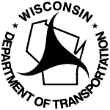 Wisconsin Department of TransportationDT1072        2/20201. Project Information2. Inspection Information3. Project and Select Site, Best Management Practices (BMPs)Note: BMPs checked yes must have Sections 4 and 5 completed. ECIP conformance checked no requires explanation.4. Description and Location of Issue See Attached sheet for additional Description and Location issues or CommentsWithin 24 hours of completing the inspection, the inspector shall provide the project leader with a copy of the inspection report. Also, this completed inspection report must be posted on-site within 24 hours of completing the inspection. Erosion control order form, DT 1074, must be used to document communication requiring contractor corrective actions or mobilizations.Optional Additional Page for Description and Location of IssueProject EngineerProject IDField Office PhoneRoadwayPrime ContractorDescriptionEC Sub-ContractorCountyInspector Name:      Inspection Date:      Weather:      Reason for inspection:  Weekly    ≥ 0.5 in. rain in 24 hours    Stage    Other:      Reason for inspection:  Weekly    ≥ 0.5 in. rain in 24 hours    Stage    Other:      Reason for inspection:  Weekly    ≥ 0.5 in. rain in 24 hours    Stage    Other:      Reason for inspection:  Weekly    ≥ 0.5 in. rain in 24 hours    Stage    Other:      Estimated percent of project open and not landscaped:      Estimated percent of project open and not landscaped:      Estimated percent of project open and not landscaped:      Estimated percent of project open and not landscaped:      Was the Prime Contractor present for inspection?      Was the Prime Contractor present for inspection?      Was the Prime Contractor present for inspection?      Was the Prime Contractor present for inspection?      Were all project BMPs inspected, including BMPs on Contractor Disturbed Areas (equipment staging, material storage, select sites, etc.)?       (if no, explain)Were all project BMPs inspected, including BMPs on Contractor Disturbed Areas (equipment staging, material storage, select sites, etc.)?       (if no, explain)Were all project BMPs inspected, including BMPs on Contractor Disturbed Areas (equipment staging, material storage, select sites, etc.)?       (if no, explain)Were all project BMPs inspected, including BMPs on Contractor Disturbed Areas (equipment staging, material storage, select sites, etc.)?       (if no, explain)General comments: (i.e. description of current phase of construction, schedule changes that may increase sediment discharge, environmentally sensitive areas inspected for evidence of sediment, topics for construction update meetings, etc.)      General comments: (i.e. description of current phase of construction, schedule changes that may increase sediment discharge, environmentally sensitive areas inspected for evidence of sediment, topics for construction update meetings, etc.)      General comments: (i.e. description of current phase of construction, schedule changes that may increase sediment discharge, environmentally sensitive areas inspected for evidence of sediment, topics for construction update meetings, etc.)      General comments: (i.e. description of current phase of construction, schedule changes that may increase sediment discharge, environmentally sensitive areas inspected for evidence of sediment, topics for construction update meetings, etc.)      Modifications Required:YESNON/AModifications Required:YESNON/ASilt FenceMulchDitch ChecksErosion MatSilt ScreenTemporary SeedingRiprapPermanent SeedingCulvert Pipe ChecksSodInlet ProtectionGrading PracticesTurbidity BarrierRock BagsOperations in Conformance with ECIP?Tracking PadsOther:      Temporary Diversion ChannelOther:      Temporary Settling Trap/BasinOther:      Dewatering OperationOther:      Bypass Pumping OperationOther:      ItemDescription and Location of Issue (attach pictures if necessary)ItemDescription and Location of Issue